গণপ্রজাতন্ত্রী বাংলাদেশ সরকার উপ-পরিচালকের কার্যালয়
কৃষি বিপণন অধিদপ্তর
রংপুর বিভাগ, রংপুর।
dam.rangpurdiv.gov.bd       স্মারক নম্বর:12.00.5500.700.16.002.18-                                                                                                        তারিখ:06-09-2020খ্রি.      রংপুর মহানগরীর আগষ্ট মাসের  06-09-2020 কতিপয় নিত্য প্রয়োজনীয় পণ্যের তুলনা মূলক খুচরা বাজারদর।গণপ্রজাতন্ত্রী বাংলাদেশ সরকার উপ-পরিচালকের কার্যালয়
কৃষি বিপণন অধিদপ্তর
রংপুর বিভাগ, রংপুর।
dam.rangpurdiv.gov.bd       স্মারক নম্বর:12.00.5500.700.16.002.18-                                                                                                        তারিখ:07-09-2020খ্রি.      রংপুর মহানগরীর আগষ্ট মাসের  07-09-2020 কতিপয় নিত্য প্রয়োজনীয় পণ্যের তুলনা মূলক খুচরা বাজারদর।chv©‡jvPbv:iscyi gnvbMix‡Z wKQz wKQz c‡Y¨i g~j¨ বৃদ্ধি †c‡q‡Q|g~j¨ e„w× cÖvß D‡jøL‡hvM¨ cY¨mg~n: চাউল সরু মিনিকেট/মাঝারী/মোটা,সয়াবিন তৈল,পাস তৈল, পিয়াজ দেশী/ বিদেশী, রসুন দেশী,আলু হল্যান্ড, বেগুন,মিষ্টি কুমড়া,পটল, কাচাঁ পেপে, রুই মাছ,কাতলা মাছ,পাংগাস মাছ, চিনি, কাচাঁ মরিচ,মোরগ মুরগী দেশী, g~j¨ n«vm cÖvß D‡jøL‡hvM¨ cY¨mg~n:চাউল সরু (নাজির),মসুর ডাল,ডাল মুগ, কলাই, রসুন,আমদানীকৃত,মোরগ মুরগী সোনালী, মুরগী ব্রয়লার, mieivn cwiw¯’wZ:স্বাভাবিক ।মূল্য হ্রাস/বৃদ্ধির কারণ:সরবরাহ কম/বেশী থাকায় মূল্য হ্রাস/বৃদ্ধি ।gnvcwiPvjKK…wl wecYb Awa`ßiLvgvievwo, XvKv|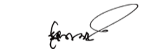        06-09-2020             (মোঃ আনোয়ারুল হক)         উপ-পরিচালক          †dvb-0521-51544                   মেইল: divdddmrang@gmail.comchv©‡jvPbv:iscyi gnvbMix‡Z wKQz wKQz c‡Y¨i g~j¨ বৃদ্ধি †c‡q‡Q|g~j¨ e„w× cÖvß D‡jøL‡hvM¨ cY¨mg~n: চাউল সরু মিনিকেট/মাঝারী/মোটা,সয়াবিন তৈল,পাস তৈল, পিয়াজ দেশী/ বিদেশী, রসুন দেশী,আলু হল্যান্ড, বেগুন,মিষ্টি কুমড়া,পটল, কাচাঁ পেপে, রুই মাছ,কাতলা মাছ,পাংগাস মাছ, চিনি, কাচাঁ মরিচ,মোরগ মুরগী দেশী, g~j¨ n«vm cÖvß D‡jøL‡hvM¨ cY¨mg~n:চাউল সরু (নাজির),মসুর ডাল,ডাল মুগ, কলাই, রসুন,আমদানীকৃত,মোরগ মুরগী সোনালী, মুরগী ব্রয়লার, mieivn cwiw¯’wZ:স্বাভাবিক ।মূল্য হ্রাস/বৃদ্ধির কারণ:সরবরাহ কম/বেশী থাকায় মূল্য হ্রাস/বৃদ্ধি ।gnvcwiPvjKK…wl wecYb Awa`ßiLvgvievwo, XvKv|       07-09-2020             (মোঃ আনোয়ারুল হক)         উপ-পরিচালক          †dvb-0521-51544                   মেইল: divdddmrang@gmail.com